Beleidsplan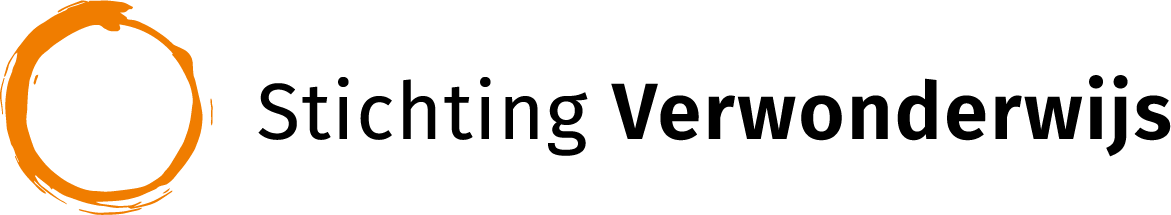 Oktober 20221. Onze strategieStichting Verwonderwijs brengt onderwijsvernieuwing op het gebied van persoonlijke ontwikkeling/persoonsvorming, door te inspireren en dit voor te leven en door te geven.Wij, Ingrid, Chantal, René, Faye en Loes, zijn vijf ambitieuze mensen die passie voor onderwijs en persoonlijke ontwikkeling hebben. In ons dagelijkse leven zien wij dat er grote zorgen zijn rondom studentenwelzijn. Wij geloven in een zelfbewuste jeugd die lef heeft en doorzet, ook als het even moeilijk is. Wij leven dat voor en geven dit d.m.v. verwondering en speelse diepgang door. Daarom hebben we het onderwijsprogramma Get Real! geschreven, geïnspireerd en gebaseerd op de methodiek van 13 stappen van 365 Dagen Succesvol. Wij willen ons doel verwezenlijken door het (verder) ontwikkelen en uitvoeren van programma’s, workshops en inspiratiesessies voor alle typen onderwijs.2. Onze visie en missieVisie:Wij vinden dat elke jeugdige zich persoonlijk moet kunnen ontwikkelen binnen het onderwijs.Missie:Wij maken de jeugd zelfbewuster met ons programma Get Real! dat in 2025 een vaste plek heeft in het hele Nederlandse Hoger Onderwijs.3. Onze kernwaardenVoor Stichting Verwonderwijs is het belangrijk om de volgende principes centraal te zetten:Liefdevol genadeloos: liefdevol zeggen waar het op staat;Impact: we willen verschil maken;Lef: voorbij de begane paden;Samen: met elkaar in het onderwijs en met alles om ons heen;Ondernemen: ontdekken met plezier en mogen spelen.4. BeleidStichting Verwonderwijs inspireert de jeugd op het gebied van persoonlijke ontwikkeling. We doen dit met onderwijs vernieuwende programma's, zoals het jaarprogramma Get Real! voor het hbo.Voor 2022 en 2023 zijn de volgende activiteiten/werkzaamheden gepland:Het inzetten van (social) media om meer naamsbekendheid te verkrijgen, d.m.v. website, Facebook, Instagram en LinkedIn;Naamsbekendheid creëren binnen en buiten Fontys.Get Real! binnen Fontys Hogeschool Pedagogiek blijven draaien;Get Real! uitrollen binnen 1 a 3 andere hbo-opleidingen.Ambassadeurs werven die mee kunnen helpen met de uitrol van het programma binnen het hbo.Coaches en trainers werven en selecteren voor het (mee)geven van Get Real!, die bekend zijn met het programma van 365 Dagen Succesvol.Een werkboek ontwikkelen en drukken voor studenten die Get Real! gaan volgen.Promotiematerialen laten maken, zoals pennen, visitekaartjes, polo’s, keycords, badges etc.Elk jaar in mei/juni zet het bestuur nieuwe activiteiten uit voor het komende schooljaar. We werpen een voorzichtige blik op het mbo.Aan tafel komen bij een praatprogramma op de Nederlandse televisie.Elk jaar in mei/juni zet het bestuur nieuwe activiteiten uit voor het komende schooljaarWe werpen nu een voorzichtige blik vooruit naar het MBO5. Inkomsten De stichting heeft geen winstoogmerk en wil zich inzetten voor het werven van financiële middelen om de ontwikkeling en uitvoering van vernieuwende programma’s te bekostigen. Denk hierbij aan de verkoop van het Get Real!-programma, subsidies, donaties, sponsoring, schenkingen en hetgeen wat verder wordt verkregen. De penningmeester beheert het vermogen. Elk jaar wordt op onze website een financieel jaaroverzicht van stichting Verwonderwijs geplaatst.De bestuurders ontvangen geen beloning voor hun werkzaamheden. Ze hebben wel recht op vergoedingen van de door hen in de uitoefening van hun functie gemaakte kosten.Rekeningnummer Stichting Verwonderwijs: NL75 INGB 0008 1255 24.Het bestuur van "Stichting Verwonderwijs” bestaat uit vijf personen:Ingrid van Hest: voorzitterChantal Jannink: secretarisRené Blokdijk: penningmeesterFaye South: algemeen bestuurslid Loes van Nunen: algemeen bestuurslidUpdate activiteiten oktober 2022 zie 4. Beleid.WatWaarWanneerWieMediaWe zijn te vinden op Fb, Insta, LinkedIn en via 365 Dagen Succesvol.💪Loes en FayeNaamsbekend-             heid hogescholenIn gesprek met Buas Breda, Mireille van Heijnen.In gesprek met Avans, Nicky van Rijsbergen.In gesprek met Saxion, Esther Busink.Workshop Hogeschool Utrecht Pabo docentenStichting Event: Let's Get Real! 12 november 2022 in Bussum.In gesprek met Friesland College (mbo) -  Naomi de Lange Binnen Fontys: nieuwjaarsevent, via Joep Houterman.In gesprek met HAS. In maart 2023 vervolg.Fontys TCL: april 2023. Babette van Bracht.Okt 22 Okt 22Nov 22 Nov 22 Nov 22 Dec 22 Jan 2023Maart 23 April 23Chantal en ReneIngridChantal Chantal AllemaalIngridIngrid ? Get Real! Bij FPSept gestart voor het 4e jaar. Intern krijgen trainers het train-de-trainerprogramma aangeboden. Dit programma is nieuw.Schooljaar 2022-2023💪IngridAantal hbo's in uitvoeringBinnen Fontys:FP 1 groep en 2 groepen HRMenTPBezig met andere hogescholen, zie punt 2.Sept 2022AllenTrainers/ coachesNaam is gewijzigd naar Trainers en coachers. Trainers geven het programma, coaches begeleiden de dagen. De werving is volop bezig en we organiseren een event om potenticials te ontmoeten en onszelf te profileren.6-7 mogelijke trainers als doel.Febr 2022💪12 nov 2022AllenWerkboekenIn febr – maart ontwikkeld.In april 2022 gedrukt, in mei de eerste aan David & Arjan gegeven.💪Ingrid en LoesPromomateriaalVoor Get Real! Bestellen we:PennenKeycordsWerkboekenboeken 365Polo's voor de coachesBanners en een vlag voor het event en daarna om bij Get Real! dagen te gebruiken.💪Ingrid, LoesChantal en FayeNieuw: oriëntatie VOMogelijkheden onderzoeken voor het omzetten van Get Real! naar een versie voor het VO.Faye